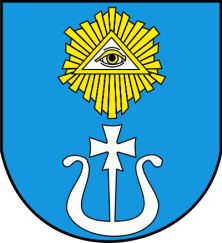 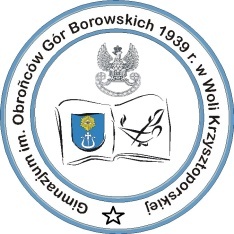 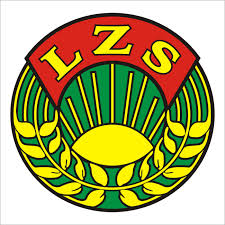 Regulamin Turnieju Mistrzostwa Gminy Wola Krzysztoporska w Piłkę Nożną chłopców do lat 18 o Puchar Przewodniczącej Rady Gminy Wola Krzysztoporska Cel:- popularyzacja Piłki Nożnej na „Orliku”- aktywne spędzania czasu wolnegoOrganizator: LUKS ”GRYF” BujnyGminne Zrzeszenie LZS w Woli KrzysztoporskiejULKS „TYTAN”  przy Gimnazjum w Woli KrzysztoporskiejGminny Ośrodek Kultury w Woli KrzysztoporskiejGmina Wola KrzysztoporskaTermin i miejsce:   Boisko Orlik przy GOK w Woli Krzysztoporskiej 03.06.2017 r. godz. 14:00godz. 13:40 - spotkanie kierowników drużyngodz. 14:00 – rozgrywki grupowe, półfinałowe i finałgodz. 17:00 – wręczenie nagród, pucharówZgłoszenia i uczestnictwo Drużyny potwierdzają swój udział  do 1 czerwca 2017r. – poprzez wysłanie zgłoszenia na adres e-mail: gminne.lzs.wolakrzysztoporska@gmail.com lub do nauczyciela wychowania fizycznego w Gimnazjum w Woli Krzysztoporskiej – Emilii Chęcińskiej Zasady rozgrywania turnieju• Turniej zostanie rozegrany   dla mieszkańców Gminy Wola Krzysztoporska, urodzonych w 1999 r. i młodsi.• Jeżeli do turnieju zgłosi się więcej niż 5 sołectw, drużyny zostaną  rozlosowane na grupy i zagrają  systemem „ każdy z każdym”.• Za drużynę odpowiada pełnoletni kierownik drużyny.• Z grupy wychodzą najlepsze drużyny do finałów, a z drugich miejsc grają o 3 miejsce. Jeżeli będą 4 grupy, najlepsze drużyny wchodzą do półfinałów. Zwycięzca grupy I gra z zwycięzcą grupy II, zwycięzca grupy III gra z zwycięzcą grupy IV. Przegrani półfinałów grają o III miejsce a zwycięzcy grają w finale o I miejsce.• W przypadku równej ilości punktów o miejscu w grupie decyduje:- bezpośredni pojedynek- w przypadku remisu – stosunek bramek- w przypadku równego – większa ilość strzelonych bramek- w przypadku tej samej -3 rzuty karne, później po jednym• Zawodnicy winni posiadać jednolite stroje sportowe a bramkarz strój odmienny odswojej drużyny oraz obuwie piłkarskie przystosowane na orlik. Regulamin turnieju:- zespół składa się z 10 zawodników, a  w polu 6 zawodników w tym bramkarz- na boisku musi grać minimum 3 uczniów gimnazjum lub podstawówki- czas gry ustalony na spotkaniu kierowników w dniu zawodów- gra bez spalonego- zmiany w systemie hokejowym- punktacja – zwycięstwo 3 punkty, remis 1 punkt, porażka 0 punktów- za rażące naruszenie przepisów gry kary czasowe,  za niesportowe zachowanie zawodnika lub drużyny kary zgodnie z regulaminem GZ LZS w Woli KrzysztoporskiejNagrody:• najlepsze drużyny finału otrzymają puchary, za zajęcie miejsc  I - III dyplomy. Wręczenie nastąpi w dniu 04.06.2017r. podczas Obchodów Dni Gminy Wola Krzysztoporska. Postanowienia końcowe• za szkody powstałe z winy uczestnika odpowiadają drużyny finansowo,• organizator nie ponosi odpowiedzialności za zagubione rzeczy• w sprawach nie ujętych w regulaminie decyduje Organizatorp.o. Przewodniczącego             Gminnego Zrzeszenia LZS    Tomasz WoźniakKARTA ZGŁOSZENIA DRUŻYNYMistrzostwa Gminy Wola Krzysztoporska w Piłce Nożnej do lat 18 „Orlik 2017”Nazwa drużyny: ..........................................................................................................................................................................................................................................................BARWY (KOLOR KOSZULEK): ……………………………………………………………………………………………………………………………………………………………………………………….………………………………………Imienny wykaz zawodników uprawnionych do reprezentowania naszej drużyny w turnieju:W/w zawodnicy nie mają przeciwskazań zdrowotnych do wystąpienia w turnieju piłki nożnej i posiadają zgodę prawnych opiekunów.W/w zawodnicy będą respektować  Regulamin Gminnego Zrzeszenia LZS w Woli Krzysztoporskiej i Regulamin Obiektu Sportowego.Bierzemy odpowiedzialność za swoich zawodników w czasie trwania turnieju. Poniesiemy koszty związane z ewentualnymi szkodami wyrządzonymi przez w/w zawodników.……………………………………………………………                      ………………………………………………………….                       ……………………………………………………………………………………………………..      Imię i Nazwisko Kierownika Drużyny           		      Podpis Kierownika Drużyny           				     Tel. Kontaktowy  i adres  e-mailL.p.Nazwisko i imię zawodnika   Data urodzeniaMiejsce urodzeniaDokładny adres zamieszkaniaCzytelny podpis zawodnika1.2.3.4.5.6.7.8.9.10.